Nr postępowania: GPA.272.2.2023SPECYFIKACJA WARUNKÓW ZAMÓWIENIA (SWZ)dotycząca postępowania o udzielenie zamówienia publicznego pn.„Świadczenie usługi przewozu regularnego wykonywanej 
w ramach publicznego transportu zbiorowego 
w podziale na cztery części”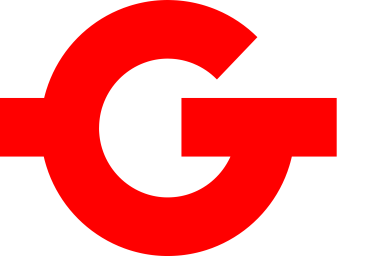 Postępowanie prowadzone jako zamówienie sektorowe, 
którego wartość jest równa lub przekracza progi unijne.Grodzisk Mazowiecki, wrzesień 2023 r.Rozdział I. Nazwa oraz adres ZamawiającegoZwiązek Powiatowo-Gminny Grodziskie Przewozy Autobusowe; ul. Kościuszki 32A, 
05-825 Grodzisk Maz. NIP: 5291836443, REGON: 389450569; zwany dalej Zamawiającym lub Organizatorem.Przedmiotowe postępowanie prowadzone jest przy użyciu środków komunikacji elektronicznej. Adres strony internetowej platformy zakupowej, na której jest prowadzone postępowanie i na której będą dostępne wszelkie dokumenty związane z prowadzoną procedurą a także składanie ofert: https://blog.platformazakupowa.pl/pn/gpa_grodzisk .Telefon: 504 846 584;Adres poczty elektronicznej: biuro@gpa.grodzisk.pl .Godziny pracy Zamawiającego: 8:00-16:00 (poniedziałek-piątek) z wyłączeniem dni ustawowo wolnych od pracy.Osoba uprawniona do komunikowania się z Wykonawcami: Kamil Olton - Dyrektor Biura. 
Rozdział II. Tryb i podstawa prawna udzielenia zamówieniaPodstawa prawna: ustawa z dnia 11 września 2019 r. Prawo zamówień publicznych 
(t.j. Dz. U. z 2023 r., poz. 1065), zwana dalej "ustawą Pzp” lub „Pzp” wraz z aktami wykonawczymi do tejże ustawy.Postępowanie jest prowadzone jako zamówienie sektorowe w trybie przetargu nieograniczonego (art. 132 i nast. w zw. z art. 376 ust. 1 pkt 1 oraz art. 378 ustawy Pzp) o wartości zamówienia równej lub większej niż kwoty określone w przepisach wydanych na podstawie art. 3 ust. 2 ustawy Pzp.Zgodnie z art. 257 Pzp, Zamawiający przewiduje możliwość unieważnienia przedmiotowego postępowania, jeżeli środki publiczne, które Zamawiający zamierzał przeznaczyć na sfinansowanie całości lub części zamówienia, nie zostały mu przyznane.Zamawiający nie przewiduje zastosowania wyboru najkorzystniejszej oferty z wykorzystaniem aukcji elektronicznej o której mowa w art. 227 Pzp.Zamawiający nie prowadzi postępowania w celu zawarcia umowy ramowej.Zamawiający przewiduje zastosowanie tzw. procedury odwróconej o której mowa 
w art. 139 ust. 1 Pzp.Jeżeli w treści niniejszej SWZ nie wskazano części zamówienia której dotyczy dany zapis, należy przez to rozumieć że zapis jest wspólny dla wszystkich części zamówienia.Rozdział III. Sposób porozumiewania się z WykonawcamiPostępowanie prowadzone jest w języku polskim na elektronicznej Platformie Opennexus (dalej jako „Platforma”) pod adresem: https://platformazakupowa.pl/ Wymagania techniczne i organizacyjne, związane z wykorzystaniem Platformy zostały przedstawione w Rozdziale XIII niniejszej SWZ oraz na stronie Platformy w zakładce https://platformazakupowa.pl/strona/45-instrukcje Komunikacja między Zamawiającym a Wykonawcami, w tym wszelkie oświadczenia, wnioski, zawiadomienia oraz informacje, przekazywane są w formie elektronicznej za pośrednictwem Platformy. Za datę wpływu oświadczeń, wniosków, zawiadomień oraz informacji przyjmuje się datę ich zamieszczenia na Platformie.W sytuacjach awaryjnych, np. w przypadku awarii Platformy, Zamawiający dopuszcza komunikację z Wykonawcami za pomocą poczty elektronicznej na adres wskazany w rozdziale I pkt 4.Forma komunikacji za pomocą poczty elektronicznej nie dotyczy złożenia oferty oraz oświadczenia ESPD, które powinny zostać złożone według zasad, o których mowa 
w rozdziale XIII SWZ. Złożenie oferty za pośrednictwem poczty elektronicznej będzie stanowiło podstawę do odrzucenia na mocy art. 226 ust. 1 pkt 6) ustawy Pzp.Wykonawca może zwrócić się do Zamawiającego z wnioskiem o wyjaśnienie treści specyfikacji warunków zamówienia w formie przewidzianej w ust. 3-4 powyżej. Zamawiający udzieli wyjaśnień niezwłocznie, nie później niż na 6 dni przed upływem terminu składania ofert, pod warunkiem, że wniosek o wyjaśnienie treści SWZ wpłynął do Zamawiającego nie później 
niż na 14 dni przed upływem terminu składania ofert. Wniosek należy przesłać za pośrednictwem Platformy.Jeżeli wniosek o wyjaśnienie treści specyfikacji warunków zamówienia wpłynie po upływie terminu, o którym mowa w ust. 6 lub dotyczy już udzielonych wyjaśnień, Zamawiający może udzielić wyjaśnień albo pozostawić wniosek bez rozpoznania. Przedłużenie terminu składania ofert nie wpływa na bieg terminu składania wniosku, o którym mowa w ust. 6.Treść zapytań wraz z wyjaśnieniami (bez ujawniania źródła zapytania) Zamawiający udostępni 
na stronie postępowania na Platformie.W uzasadnionych przypadkach Zamawiający może przed upływem terminu składania ofert zmienić treść Specyfikacji Warunków Zamówienia (SWZ). Dokonaną zmianę treści SWZ Zamawiający udostępni na Platformie.Zamawiający informuje, iż w przypadku jakichkolwiek wątpliwości związanych z zasadami korzystania z Platformy, Wykonawca winien skontaktować się z dostawcą rozwiązania teleinformatycznego Open Nexus Sp. z o.o. tel. (pon. - pt. 8:00-17:00) /22/ 101 02 02; 
e-mail: cwk@platformazakupowa.pl Rozdział IV. Oferty częściowe, wariantowe i zamówienia, o których mowa 
w art. 388 ustawy Pzp., aukcjaPrzedmiot zamówienia został podzielony na części. Zamawiający dopuszcza możliwość składania ofert częściowych. Wykonawca może składać oferty na jedną lub większą liczbę części.Zamawiający nie dopuszcza możliwości składania ofert wariantowych oraz w postaci katalogów elektronicznych.Zamawiający nie przewiduje zastosowania aukcji elektronicznej o której mowa w art. 227 i nast. Zamawiający przewiduje możliwości udzielenia zamówień, o których mowa w art. 388 ust. 2 lit. c) ustawy Pzp na warunkach nie gorszych dla Zamawiającego niż w zamówieniu podstawowym obejmujących:obsługę dowolnie wybranych linii powiatowo-gminnych organizowanych przez Związek Powiatowo-Gminny Grodziskie Przewozy Autobusowe;obsługę linii taborem uzgodnionym przez Strony;maksymalną wielkość przewozową odpowiadającą zaplanowanej liczbie kilometrów w roku 2024;wydłużenie realizacji usług dodatkowo o okres maksymalnie 36 miesięcy, tj. poza okres świadczenia usługi uwzględniający prawa opcji szczegółowo opisane w projektach umów stanowiących załączniki 1a do 1d do SWZ i przedstawione w Rozdziale V SWZ.Rozdział V. Termin realizacji zamówieniaTermin świadczenia usługi: od 01 stycznia 2024 r. do 31 grudnia 2024 r. z Prawem Opcji do wydłużenia tego okresu na czas:od 1 stycznia 2025 r. do 31 stycznia 2025 r. (Prawo Opcji nr 1) lubod 1 lutego 2025 r. do 31 grudnia 2025 r. (Prawo Opcji nr 2) lubod 1 stycznia 2026 r. do 31 stycznia 2026 r. (Prawo Opcji nr 3) lubod 1 lutego 2026 r. do 31 grudnia 2026 r. (Prawo Opcji nr 4)z zastrzeżeniem punktu 12.2 umów stanowiących Załączniki nr 1a do 1d do SWZ (tj. w przypadku nie zawarcia przez Organizatora do dnia 30 stycznia 2024 r. Umowy z Wojewodą Mazowieckim o dopłatę z Funduszu rozwoju przewozów autobusowych o charakterze użyteczności publicznej dla wszystkich linii komunikacyjnych wskazanych w punkcie 2.1 Umowy, Umowa rozwiązuje się z dniem 31 stycznia 2024 r.)Rozdział VI. Opis przedmiotu zamówienia Wspólny Słownik Zamówień: 60112000-6 	Usługi w zakresie publicznego transportu drogowego.60100000-9 	Usługi w zakresie transportu drogowego,Przedmiotem zamówienia jest świadczenie usług przewozowych w zakresie publicznego transportu zbiorowego w powiatowo-gminnych przewozach pasażerskichWykonawca zobowiązany jest do zawarcia ubezpieczenia NNW pasażerów przez cały okres zamówienia wg poniższego standardu:Przedmiot ubezpieczenia: trwałe następstwa nieszczęśliwych wypadków albo śmierć pasażerów pojazdów mechanicznych, polegające na uszkodzeniu ciała lub rozstroju zdrowia albo śmierci i powstałe w związku ruchem lub postojem pojazdów mechanicznych, w szczególności podczas wsiadania i wysiadania, w czasie przebywania w pojeździe będącym w ruchu i w przypadku zatrzymania i postoju, podczas dokonywania w czasie podróży koniecznej naprawy, a także podczas załadunku i wyładunku pojazdu.Suma ubezpieczenia: 10.000,00 zł. / 1 os. (w odniesieniu do trwałego uszczerbku i śmierci). Liczba osób ubezpieczonych określonych w umowie ubezpieczenia powinna odpowiadać liczbie miejsc określonych w dowodzie rejestracyjnym pojazdu wymienionego w umowie ubezpieczenia.Zamawiający zastrzega sobie prawo do dokonania komisyjnego odbioru pojazdów Wykonawcy (Operatora) przed rozpoczęciem świadczenia usług przewozowych pod kątem spełnienia wymogów SWZ przez autobusy zgłoszone Zamawiającemu do świadczenia realizacji usług.W trakcie realizacji zamówienia Zamawiający uprawniony jest do wykonywania czynności kontrolnych wobec Wykonawcy odnośnie spełniania przez niego wymogu zatrudnienia na podstawie umowy o pracę osób, o których mowa w ust. 5. Zamawiający uprawniony jest w szczególności do: żądania oświadczeń i dokumentów (w tym potwierdzonych za zgodność z oryginałem kopii umów o pracę)  w zakresie potwierdzenia spełniania ww. wymogów i dokonywania ich oceny,żądania wyjaśnień w przypadku wątpliwości w zakresie potwierdzenia spełniania ww. wymogów,przeprowadzania kontroli na miejscu wykonywania usługi.W trakcie realizacji Umowy na każde wezwanie Zamawiającego Wykonawca w wyznaczonym terminie przedłoży Zamawiającemu w celu potwierdzenia spełnienia wymogu zatrudnienia na podstawie umowy o pracę:oświadczenie Wykonawcy o zatrudnieniu na podstawie umowy o pracę osób wykonujących czynności, których dotyczy wezwanie Zamawiającego. Oświadczenie to powinno zawierać w szczególności: dokładne określenie podmiotu składającego oświadczenie, datę złożenia oświadczenia, wskazanie, że objęte wezwaniem czynności wykonują osoby zatrudnione na podstawie umowy o pracę wraz ze wskazaniem liczby tych osób, rodzaju umowy o pracę i wymiaru etatu oraz podpis osoby uprawnionej do złożenia oświadczenia w imieniu Wykonawcy,zaświadczenie właściwego oddziału ZUS, potwierdzające opłacanie przez Wykonawcę składek na ubezpieczenia społeczne i zdrowotne z tytułu zatrudnienia na podstawie umów o pracę za ostatni okres rozliczeniowy,potwierdzone za zgodność z oryginałem, kopie umów o pracę zawartych z pracownikami przeznaczonymi do realizacji umowy, zawierające dane osobowe w zakresie dopuszczalnym przez przepisy prawa,kopie nowo zawartych lub informację o rozwiązanych umowach.Z tytułu niespełnienia przez Wykonawcę wymogu zatrudnienia na podstawie umowy o pracę osób realizujących Umowę Zamawiający przewiduje sankcję w postaci obowiązku zapłaty przez Wykonawcę kary umownej w wysokości określonej we projektach umów stanowiących załączniki do SWZ.Niezłożenie przez Wykonawcę w wyznaczonym przez Zamawiającego terminie żądanych dowodów w celu potwierdzenia spełnienia przez Wykonawcę wymogu zatrudnienia na podstawie umowy o pracę traktowane będzie jako niespełnienie przez Wykonawcę wymogu zatrudnienia na podstawie umowy o pracę. W przypadku uzasadnionych wątpliwości co do przestrzegania prawa pracy przez Wykonawcę, Zamawiający może zwrócić się o przeprowadzenie kontroli przez Państwową Inspekcję Pracy.Zamawiający nie dopuszcza wykazania spełniania wymagań technicznych dla autobusów wskazanych w załącznikach do SWZ, za pomocą pojazdów typu SAM, w myśl art. 2 pkt 65) ustawy z dnia 20 czerwca 1997 r. Prawo o ruchu drogowym (t.j. Dz.U. z 2021 r. poz. 450 ze zm.) tj. zbudowanymi przy wykorzystaniu nadwozia, podwozia lub własnej ramy konstrukcyjnej; Rozdział VIa. Szczegółowy Opis przedmiotu zamówienia dla części nr 1Przedmiot zamówienia obejmuje świadczenie usług przewozowych w zakresie publicznego transportu zbiorowego w powiatowo-gminnych przewozach pasażerskich. Łączna praca eksploatacyjna wynosi 5 876 678,1 wzkm w ramach zamówienia podstawowego z prawem opcji szczegółowo opisanym w p. 2.4.2 projektu umowy stanowiącym załącznik nr 1a do SWZ.Usługi świadczone będą na trasach określonych w p 2.1 umowy stanowiącego załącznik 1a do SWZ.Rozdział VIb. Szczegółowy Opis przedmiotu zamówienia dla części nr 2Przedmiot zamówienia obejmuje świadczenie usług przewozowych w zakresie publicznego transportu zbiorowego w powiatowo-gminnych przewozach pasażerskich. Łączna praca eksploatacyjna wynosi 1 422 111,3 wzkm w ramach zamówienia podstawowego (gwarantowanego) z prawem opcji szczegółowo opisanym w p. 2.4.2 projektu umowy stanowiącym załącznik nr 1b do SWZ.Usługi świadczone będą na trasach określonych w p 2.1 umowy stanowiącego załącznik 1b do SWZ.Rozdział VIc. Szczegółowy Opis przedmiotu zamówienia dla części nr 3Przedmiot zamówienia obejmuje świadczenie usług przewozowych w zakresie publicznego transportu zbiorowego w powiatowo-gminnych przewozach pasażerskich. Łączna praca eksploatacyjna wynosi 2 224 284,3 wzkm w ramach zamówienia podstawowego (gwarantowanego) z prawem opcji szczegółowo opisanym w p. 2.4.2 projektu umowy stanowiącym załącznik nr 1c do SWZ.Usługi świadczone będą na trasach określonych w p 2.1 umowy stanowiącego załącznik 1c do SWZ.Rozdział VId. Szczegółowy Opis przedmiotu zamówienia dla części nr 4Przedmiot zamówienia obejmuje świadczenie usług przewozowych w zakresie publicznego transportu zbiorowego w powiatowo-gminnych przewozach pasażerskich. Łączna praca eksploatacyjna wynosi 1 095 176,4 wzkm w ramach zamówienia podstawowego (gwarantowanego) z prawem opcji szczegółowo opisanym w p. 2.4.2 projektu umowy stanowiącym załącznik nr 1d do SWZ.Usługi świadczone będą na trasach określonych w p 2.1 umowy stanowiącego załącznik 1d do SWZ.Rozdział VII. Podwykonawcy i wspólne ubieganie się o udzielenie zamówienia.Wykonawcy mogą wspólnie ubiegać się o udzielenie zamówienia. W przypadku wykonawców wspólnie ubiegających się o udzielenie zamówienia, zastosowanie mają regulacje art. 58, art. 117, art. 445 ust. 1 ustawy Pzp.Wykonawcy mogą wspólnie ubiegać się o udzielenie zamówienia. W takim przypadku Wykonawcy ustanawiają pełnomocnika do reprezentowania ich w postępowaniu albo do reprezentowania i zawarcia umowy w sprawie zamówienia publicznego. Pełnomocnictwo winno być załączone do oferty w postaci elektronicznej.W przypadku Wykonawców wspólnie ubiegających się o udzielenie zamówienia, Jednolity Europejski Dokument Zamówienia (ESPD) składa każdy z Wykonawców wspólnie ubiegających się o zamówienie. Oświadczenie te wstępnie potwierdza spełnianie warunków udziału w postępowaniu oraz brak podstaw do wykluczenia w zakresie, w którym każdy z Wykonawców wykazuje spełnianie warunków udziału w postępowaniu oraz brak podstaw do wykluczenia.Oświadczenia i dokumenty potwierdzające brak podstaw do wykluczenia z postępowania, w tym oświadczenie dotyczące przynależności lub braku przynależności do tej samej grupy kapitałowej, składa każdy z Wykonawców wspólnie ubiegających się o zamówienie.Wykonawcy wspólnie ubiegający się o udzielenie zamówienia wskazują w formularzu oferty, które usługi wykonają poszczególni wykonawcyZamawiający może badać czy wobec podwykonawcy nie zachodzą podstawy wykluczenia, zgodnie z art. 462 ust. 5 ustawy Pzp.Rozdział VIII. Warunki udziału w postępowaniuO udzielenie zamówienia mogą ubiegać się Wykonawcy, którzy: nie podlegają wykluczeniu; spełniają warunki udziału w postępowaniu w zakresie sytuacji ekonomicznej lub finansowej. Wykonawca spełni te warunki, jeżeli wykaże, że Wykonawca spełni te warunki jeżeli wykaże, że posiada środki finansowe lub zdolność kredytową nie mniejszą niż 2.000.000,00 PLN (słownie złotych: jeden milion złotych) dla części 1 zamówienia,Wykonawca spełni te warunki jeżeli wykaże, że posiada środki finansowe lub zdolność kredytową nie mniejszą niż 500.000,00 PLN (pięćset tysięcy złotych) dla części 2 zamówienia,Wykonawca spełni te warunki jeżeli wykaże, że posiada środki finansowe lub zdolność kredytową nie mniejszą niż 1.000.000,00 PLN (jeden milion złotych) dla części 3 zamówienia,Wykonawca spełni te warunki jeżeli wykaże, że posiada środki finansowe lub zdolność kredytową nie mniejszą niż 500.000,00 PLN (pięćset tysięcy złotych) dla części 4 zamówienia,spełniają warunki udziału w postępowaniu w zakresie zdolności technicznej lub zawodowej. Wykonawca spełni te warunki, jeżeli wykaże, że w okresie ostatnich 3 lat przed upływem terminu składania ofert, a jeżeli okres prowadzenia działalności jest krótszy – w tym okresie, Wykonawca wykonał należycie lub wykonuje należycie przynajmniej 1 (jedną) usługę przewozu o charakterze użyteczności publicznej w rozumieniu ustawy o publicznym  transporcie zbiorowym z dnia 16 grudnia 2010 r. świadczoną autobusami - w liczbie minimum 200.000 (dwieście tysięcy) wozokilometrów, przy czym powyższa liczba wozokilometrów musi być osiągnięta w ciągu maksymalnie 1 (jednego) roku świadczenia usługi na podstawie maksymalnie 3 (trzech) umów o świadczenie usług w zakresie publicznego transportu zbiorowego zawartych z organizatorami publicznego transportu zbiorowego w rozumieniu przepisów ustawy z dnia 16 grudnia 2010 r. o publicznym transporcie zbiorowym, osobno dla każdej części zamówienia.spełniają warunki udziału w postępowaniu w zakresie posiadania uprawnień do prowadzenia określonej działalności gospodarczej lub zawodowej, o ile wynika to z odrębnych przepisów, Wykonawca spełni ten warunek jeżeli wykaże, że posiada zezwolenie, o którym mowa w art. 5 ustawy z dnia 06.09.2001 roku o transporcie drogowym 
(t.j. Dz.U. z 2022 r. poz. 2201 z późn. zm.) lub licencję na wykonywanie krajowego lub międzynarodowego transportu drogowego osób, o których mowa w art. 5 ust. 1 lub ust. 2 ustawy z dnia 5 kwietnia 2013 r. o zmianie ustawy o transporcie drogowym oraz ustawy o czasie pracy kierowców (Dz.U. 2013 r. poz. 567).” udzielone na okres obejmujący co najmniej termin wykonania zamówienia.”zamawiający może, na każdym etapie postępowania, uznać, że wykonawca nie posiada wymaganych zdolności, jeżeli posiadanie przez wykonawcę sprzecznych interesów, w szczególności zaangażowanie zasobów technicznych lub zawodowych wykonawcy w inne przedsięwzięcia gospodarcze wykonawcy może mieć negatywny wpływ na realizację zamówienia. Złożenie przez wykonawców w ofercie dokumentów i oświadczeń wymienionych 
w rozdziale X SWZ będzie stanowiło podstawę do oceny spełniania warunków udziału 
w postępowaniu oraz braku podstaw do wykluczenia z postępowania. Wykonawca może w celu potwierdzenia spełniania warunków udziału w postępowaniu oraz w odniesieniu do zamówienia, polegać na zdolnościach technicznych lub zawodowych lub sytuacji finansowej lub ekonomicznej podmiotów udostępniających zasoby, niezależnie od charakteru prawnego łączących go z nim stosunków prawnych. W przypadku polegania przez Wykonawcę na zasobach innego podmiotu: Wykonawca, który polega na zdolnościach lub sytuacji podmiotów udostępniających zasoby musi udowodnić Zamawiającemu, że realizując zamówienie, będzie dysponował niezbędnymi zasobami tych podmiotów, w szczególności przedstawiając zobowiązanie tych podmiotów do oddania mu do dyspozycji niezbędnych zasobów na potrzeby realizacji zamówienia, określające w szczególności:zakres dostępnych Wykonawcy zasobów podmiotu udostępniającego zasoby;sposób i okres udostępnienia Wykonawcy i wykorzystania przez niego zasobów podmiotu udostępniającego te zasoby przy wykonywaniu zamówienia,czy i w jakim zakresie podmiot udostępniający zasoby, na zdolnościach którego Wykonawca polega w odniesieniu do warunków udziału w postępowaniu dotyczących wykształcenia, kwalifikacji zawodowych lub doświadczenia, zrealizuje usługi, których wskazane zdolności dotyczą.Zamawiający ocenia czy udostępniane Wykonawcy przez podmioty udostępniające zasoby zdolności techniczne lub zawodowe lub ich sytuacja finansowa lub ekonomiczna, pozwalają na wykazanie przez Wykonawcę spełniania warunków udziału w postępowaniu oraz bada, czy nie zachodzą wobec tego podmiotu podstawy wykluczenia, które zostały przewidziane względem Wykonawcy.W odniesieniu do warunków dotyczących wykształcenia, kwalifikacji zawodowych lub doświadczenia, Wykonawcy mogą polegać na zdolnościach podmiotów udostępniających zasoby, jeśli podmioty te wykonają usługi, do realizacji których te zdolności są wymagane.Wykonawca nie może, po upływie terminu składania ofert, powoływać się na zdolności lub sytuację podmiotów udostępniających zasoby, jeżeli na etapie składania ofert nie polegał on w danym zakresie na zdolnościach lub sytuacji podmiotów udostepniających zasoby.Rozdział IX. Podstawy wykluczenia, o których mowa w art. 108 i 109 ustawy PzpZ postępowania o udzielenie zamówienia wyklucza się wykonawców, w stosunku do których zachodzi którakolwiek z okoliczności wskazanych w art. 108 ust. 1 i ust 2 ustawy Pzp, z zastrzeżeniem art. 393 ust. 4 Pzp.Zamawiający przewiduje wykluczenie Wykonawcy zgodnie z art. 109 ust. 1 pkt 4,5 tj.:w stosunku do którego otwarto likwidację, ogłoszono upadłość, którego aktywami zarządza likwidator lub sąd, zawarł układ z wierzycielami, którego działalność gospodarcza jest zawieszona albo znajduje się on w innej tego rodzaju sytuacji wynikającej z podobnej procedury przewidzianej w przepisach miejsca wszczęcia tej procedury;który w sposób zawiniony poważnie naruszył obowiązki zawodowe, co podważa jego uczciwość, w szczególności gdy wykonawca w wyniku zamierzonego działania lub rażącego niedbalstwa nie wykonał lub nienależycie wykonał zamówienie, co zamawiający jest w stanie wykazać za pomocą stosownych dowodów;Wykonawca nie podlega wykluczeniu w okolicznościach określonych w art. 108 ust. 1 pkt 1, 2 i 5 lub art. 109 ust. 1 pkt 4 i 5, jeżeli udowodni zamawiającemu, że spełnił łącznie przesłanki, o których mowa w art. 110 ust. 2 ustawy Pzp. Jeżeli w ocenie Zamawiającego, podjęte przez Wykonawcę czynności, o których mowa w ust. 3 powyżej, są wystarczające do wykazania jego rzetelności, uwzględniając wagę i szczególne okoliczności czynu Wykonawcy, nie podlega on wykluczeniu, natomiast jeśli podjęte przez wykonawcę czynności, w ocenie zamawiającego nie są wystarczające, zamawiający wykluczy wykonawcę.W przypadku, o którym mowa w ust. 2 powyżej, zamawiający może nie wykluczać wykonawcy, jeżeli wykluczenie byłoby w sposób oczywisty nieproporcjonalne, w szczególności, gdy kwota zaległych podatków lub składek na ubezpieczenie społeczne jest niewielka. Rozdział X. Oświadczenia i dokumenty potwierdzające spełnienie przez Wykonawcę warunków udziału w postępowaniu oraz brak podstaw do wykluczenia Do oferty każdy Wykonawca dołącza, aktualne na dzień składania ofert, oświadczenie stanowiące wstępne potwierdzenie, że Wykonawca nie podlega wykluczeniu oraz spełnia warunki udziału w postępowaniu. Oświadczenie musi być złożone w formie jednolitego dokumentu (ESPD), sporządzonego zgodnie z wzorem standardowego formularza określonego w rozporządzeniu wykonawczym Komisji Europejskiej wydanym na podstawie art. 59 ust. 2 dyrektywy 2014/24/UE oraz art. 80 ust. 3 dyrektywy 2014/25/UE, w zakresie wskazanym w Załączniku nr 4 do SWZ. Zamawiający informuje, że Wykonawca przy wypełnianiu oświadczenia na formularzu ESPD może wykorzystać narzędzie dostępne na stronie https://espd.uzp.gov.pl/filter?lang=pl. W tym celu należy podjąć następujące kroki:ze strony postępowania na Platformie należy pobrać plik w formacie XML o nazwie „ESPD”,wejść na stronę https://espd.uzp.gov.pl/filter?lang=plwybrać odpowiednią wersję językową (w przypadku przedłożenia formularza ESPD w innej niż polska wersja językowa należy załączyć do oferty tłumaczenie podpisane przez osobę(y) umocowaną do jego złożenia,wybrać opcję „Jestem Wykonawcą” (tę opcję należy również zaznaczyć w przypadku, gdy formularz ESPD wypełnia podmiot, na którego zasoby powołuje się Wykonawca),zaimportować pobrany wcześniej plik,wypełnić formularz ESPD,wygenerować dokument elektroniczny ESPD w formie .pdf oraz zapisać go na dysku,podpisać ww. dokument kwalifikowanym podpisem elektronicznym.Wykonawca może skorzystać z instrukcji wypełnienia formularza ESPD 
dostępnej na https://www.uzp.gov.pl/baza-wiedzy/prawo-zamowien-publicznych-regulacje/prawo-krajowe/jednolity-europejski-dokument-zamowieniaW przypadku wspólnego ubiegania się o zamówienie przez Wykonawców, jednolity dokument (w postaci elektronicznej – opatrzonej kwalifikowanym podpisem elektronicznym każdego z Wykonawców) składa każdy z Wykonawców wspólnie ubiegających się o zamówienie. Dokumenty te mają potwierdzać spełnianie warunków udziału w postępowaniu, brak podstaw wykluczenia w zakresie, w którym każdy z Wykonawców wykazuje spełnianie warunków udziału w postępowaniu, brak podstaw wykluczenia. Zamawiający nie żąda, aby Wykonawca, który zamierza powierzyć wykonanie części zamówienia podwykonawcom, w celu wykazania braku istnienia wobec nich podstaw wykluczenia z udziału w postępowaniu złożył wraz z ofertą jednolite dokumenty dotyczące podwykonawców. Wykonawca, który powołuje się na zasoby innych podmiotów, w celu wykazania braku istnienia wobec nich podstaw wykluczenia oraz spełnienia w zakresie, w jakim powołuje się na ich zasoby, warunków udziału w postępowaniu składa także jednolite dokumenty dotyczące tych podmiotów. Wykonawcy wspólnie ubiegający się o udzielenie zamówienia, w przypadku, o którym mowa w art. 117 ust 3 Pzp, składają wraz z ofertą oświadczenie, z którego wynika, które usługi wykonają poszczególni wykonawcy wspólnie ubiegający się o udzielenie zamówienia.Zamawiający przed udzieleniem zamówienia wezwie Wykonawcę, którego oferta została najwyżej oceniona, do złożenia w wyznaczonym, nie krótszym niż 10 dni, terminie aktualnych na dzień złożenia podmiotowych środków dowodowych, potwierdzających okoliczności, o których mowa w rozdz. IX powyżej, tj.:informacji z Krajowego Rejestru Karnego, wystawionej nie wcześniej niż 6 miesięcy przed jej złożeniem, w zakresie: art. 108 ust. 1 pkt 1 i 2 Pzp; art. 108 ust. 1 pkt 4 ustawy, dotyczącej orzeczenia zakazu ubiegania się o zamówienie publiczne tytułem środka karnego; oświadczenia wykonawcy, w zakresie art. 108 ust. 1 pkt 5 ustawy Pzp, o braku przynależności do tej samej grupy kapitałowej, w rozumieniu ustawy z dnia 16 lutego 2007 r. o ochronie konkurencji i konsumentów (t.j. Dz. U. z 2021 r. poz. 275), z innym Wykonawcą, który złożył odrębną ofertę, albo oświadczenia o przynależności do tej samej grupy kapitałowej wraz z dokumentami lub informacjami potwierdzającymi przygotowanie oferty niezależnie od innego Wykonawcy należącego do tej samej grupy kapitałowej (wzór oświadczenia zostanie przekazany wraz z wezwaniem); odpisu lub informacji z Krajowego Rejestru Sądowego lub z Centralnej Ewidencji i Informacji o Działalności Gospodarczej, w zakresie art. 109 ust. 1 pkt 4 ustawy Pzp, sporządzonych nie wcześniej niż 3 miesiące przed jej złożeniem, jeżeli odrębne przepisy wymagają wpisu do rejestru lub ewidencji, chyba że Zamawiający może je uzyskać za pomocą bezpłatnych i ogólnodostępnych baz danych a Wykonawca np. w Formularzu Oferty wskazał dane umożliwiające dostęp do tych dokumentów;Oświadczenie wykonawcy o aktualności informacji zawartych w oświadczeniu, o którym mowa w art. 125 ust. 1 p.z.p. w zakresie odnoszącym się do podstaw wykluczenia wskazanych w art. 108 ust. 1 pkt 3-6 p.z.p.; wzór oświadczenia zostanie przekazany wraz z wezwanieminformacja banku lub spółdzielczej kasy oszczędnościowo-kredytowej potwierdzająca wysokość posiadanych środków finansowych lub zdolność kredytową Wykonawcy nie mniejszą niż kwoty określone w p. 1.2.1 do 1.2.4 rozdziału VIII SWZ w okresie nie wcześniejszym niż 1 miesiąc przed upływem terminu składania ofert. W przypadku, gdy przedstawiona przez Wykonawcę informacja od podmiotu, w którym Wykonawca posiada rachunek, potwierdza wysokość posiadanych środków finansowych lub zdolność kredytową Wykonawcy poprzez określenie jedynie liczby cyfr widniejących na koncie, zamiast jej pełnego ujawniania, Zamawiający przy ocenie spełnienia przez Wykonawcę warunków udziału w postępowaniu uzna, iż Wykonawca przedstawił potwierdzenie dotyczące najniższej kwoty możliwej do zapisania przy użyciu ujawnionej liczby cyfr. Jeżeli z uzasadnionej przyczyny wykonawca nie może złożyć dokumentów dotyczących sytuacji finansowej lub ekonomicznej wymaganych przez zamawiającego, może złożyć inny dokument, który w wystarczający sposób potwierdza spełnianie opisanego przez zamawiającego warunku udziału w postępowaniu.Dokumenty wskazane w punktach a) do d) (powyżej), w przypadku wspólnego ubiegania się o udzielenie Zamówienia przez dwóch lub więcej Wykonawców, przedmiotowe dokumenty składa osobno każdy Wykonawca. W przypadku korzystania przez Wykonawcę z podmiotów udostępniających zasoby na warunkach określonych w art. 118 ust. 1 ustawy Pzp, przedmiotowe dokumenty składa każdy z tych podmiotów.Jeżeli Wykonawca ma siedzibę lub miejsce zamieszkania poza terytorium Rzeczypospolitej Polskiej, zamiast dokumentów, o których mowa w pkt 8 lit a) powyżej, składa informację z odpowiedniego rejestru albo, w przypadku braku takiego rejestru, inny równoważny dokument wydany przez właściwy organ sądowy lub administracyjny kraju, w którym Wykonawca ma siedzibę lub miejsce zamieszkania lub miejsce zamieszkania ma osoba, której dotyczy informacja albo dokument, w zakresie określonym w art. 108 ust. 1 pkt 1, 2 i 4 ustawy Pzp; Dokumenty, te powinny być wystawione nie wcześniej niż 6 miesięcy przed ich złożeniem. dokumentów, o których mowa w pkt. 8 lit c)) składa dokument lub dokumenty wystawione w kraju, w którym Wykonawca ma siedzibę lub miejsce zamieszkania, potwierdzające odpowiednio, że: nie otwarto jego likwidacji, nie ogłoszono upadłości, jego aktywami nie zarządza likwidator lub sąd, nie zawarł układu z wierzycielami, jego działalność gospodarcza nie jest zawieszona ani nie znajduje się on w innej tego rodzaju sytuacji wynikającej z podobnej procedury przewidzianej w przepisach miejsca wszczęcia tej procedury. Dokumenty, te powinny być wystawiony nie wcześniej niż 3 miesiące przed ich złożeniem.Jeżeli w kraju, w którym Wykonawca ma siedzibę lub miejsce zamieszkania, nie wydaje się dokumentów, o których mowa w pkt 8, lub gdy dokumenty te nie odnoszą się do wszystkich przypadków, o których mowa w art. 108 ust.1 pkt 1,2 i 4, 
ustawy Pzp, zastępuje się je odpowiednio w całości lub w części dokumentem zawierającym odpowiednio oświadczenie Wykonawcy, ze wskazaniem osoby albo osób uprawnionych do jego reprezentacji, lub oświadczenie osoby, której dokument miał dotyczyć, złożone pod przysięgą, lub, jeżeli w kraju, w którym wykonawca ma siedzibę lub miejsce zamieszkania nie ma przepisów o oświadczeniu pod przysięgą, złożone przed organem sądowym lub administracyjnym, notariuszem, organem samorządu zawodowego lub gospodarczego, właściwym ze względu na siedzibę lub miejsce zamieszkania wykonawcy. Postanowienia dotyczące terminów ich wystawienia stosuje się.Zamawiający przed udzieleniem zamówienia wezwie Wykonawcę, którego oferta została najwyżej oceniona, do złożenia w wyznaczonym, nie krótszym niż 10 dni, terminie aktualnych 
na dzień złożenia, oświadczeń lub dokumentów potwierdzających spełnianie warunków udziału w postepowaniu, o których mowa w rozdz. VIII SWZ, tj.: kopii zezwolenia o którym mowa w rozdziale VIII pkt 1.4W przypadku złożenia przez Wykonawcę dokumentów zawierających kwoty wyrażone w innej walucie niż PLN, Zamawiający jako kurs przeliczeniowy przyjmie średni kurs danej waluty opublikowany przez Narodowy Bank Polski w dniu publikacji ogłoszenia o zamówieniu w Dzienniku Urzędowym Unii Europejskiej.Zgodnie z art. 128 ust 5 pzp, Jeżeli złożone przez Wykonawcę oświadczenie, o którym mowa w art. 125 ust. 1 ustawy Pzp lub podmiotowe środki dowodowe budzą wątpliwości Zamawiającego, może on zwrócić się bezpośrednio do podmiotu, który jest w posiadaniu informacji lub dokumentów istotnych w tym zakresie dla oceny spełniania przez Wykonawcę warunków udziału w postępowaniu lub braku podstaw wykluczenia, o przedstawienie takich informacji lub dokumentów.Zgodnie z art. 127 ust 2 Pzp, Wykonawca nie jest zobowiązany do złożenia podmiotowych środków dowodowych, które Zamawiający posiada, jeżeli Wykonawca wskaże te środki (poprzez podanie numeru postępowania lub nazwy postępowania prowadzonego przez Zarząd Transportu Miejskiego) oraz potwierdzi ich prawidłowość i aktualność.Zgodnie z art. 126 ust 2 Pzp, Jeżeli jest to niezbędne do zapewnienia odpowiedniego przebiegu postępowania o udzielenie zamówienia, Zamawiający może na każdym etapie postępowania wezwać Wykonawców do złożenia wszystkich lub niektórych podmiotowych środków dowodowych aktualnych na dzień ich złożenia.Zgodnie z art. 126 ust 3 Pzp, Jeżeli zachodzą uzasadnione podstawy do uznania, że złożone uprzednio podmiotowe środki dowodowe nie są już aktualne, Zamawiający może w każdym czasie wezwać Wykonawcę lub Wykonawców do złożenia wszystkich lub niektórych podmiotowych środków dowodowych aktualnych na dzień ich złożenia.Rozdział XI. Wymagania dotyczące wadiumW postępowaniu wymagane jest wniesienie przed upływem terminu składania ofert wadium:Dla części nr 1 wysokość wadium wynosi: 400 000,00 PLN (słownie złotych: czterysta pięćdziesiąt tysięcy 00/100). Dla części nr 2 wysokość wadium wynosi: 100 000,00 PLN (słownie złotych: sto tysięcy 00/100). Dla części nr 3 wysokość wadium wynosi: 200 000,00 PLN (słownie złotych: dwieście tysięcy 00/100). Dla części nr 4 wysokość wadium wynosi: 100 000,00 PLN (słownie złotych: sto tysięcy 00/100). Wadium może być wniesione w:  pieniądzu; gwarancjach bankowych; gwarancjach ubezpieczeniowych; poręczeniach udzielanych przez podmioty, o których mowa w art. 6b ust. 5 pkt 2 ustawy z dnia 9 listopada 2000 r. o utworzeniu Polskiej Agencji Rozwoju Przedsiębiorczości (t.j. Dz. U. z 2020 r. poz. 299). Wadium w formie pieniądza należy wnieść przelewem na rachunek Zamawiającego w Banku Pekao SA nr rachunku: 17 1240 6292 1111 0011 0788 2689:Skuteczne wniesienie wadium w pieniądzu następuje z chwilą uznania środków pieniężnych na rachunku bankowym Zamawiającego, o którym mowa powyżej, przed upływem terminu składania ofert (tj. przed upływem dnia i godziny wyznaczonej jako ostateczny termin składania ofert). Ze względu na ryzyko związane z czasem trwania okresu rozliczeń międzybankowych, Zamawiający zaleca dokonanie przelewu ze stosownym wyprzedzeniem.Zamawiający zaleca, aby w przypadku wniesienia wadium w formie pieniężnej – potwierdzenie dokonania przelewu wadium, podpisane kwalifikowanym podpisem elektronicznym, zostało załączone do oferty. Jeżeli wadium jest wnoszone w formie gwarancji lub poręczenia, o których mowa w ust. 2 powyżej, wykonawca przekazuje zamawiającemu oryginał gwarancji lub poręczenia, 
w postaci elektronicznej opatrzonej kwalifikowanym podpisem elektronicznym wystawcy dokumentu.Z treści gwarancji/poręczenia winno wynikać nieodwołalne, bezwarunkowe, na pierwsze  pisemne żądanie zgłoszone przez Zamawiającego w terminie związania ofertą, zobowiązanie Gwaranta/Poręczyciela do wypłaty Zamawiającemu pełnej kwoty wadium w okolicznościach określonych w art. 98  ust. 6 ustawy Pzp. Oferta Wykonawcy, który nie wniesie wadium lub wniesie w sposób nieprawidłowy zostanie odrzucona. Okoliczności i zasady zwrotu wadium, jego przepadku oraz zasady jego zaliczenia na poczet zabezpieczenia należytego wykonania umowy określa ustawa Pzp.W przypadku wniesienia przez Wykonawcę wadium w formie niepieniężnej, Zamawiający zwraca wadium poprzez złożenie gwarantowi lub poręczycielowi oświadczenia o zwolnieniu wadium.Rozdział XII. Termin związania ofertąWykonawca będzie związany ofertą przez okres 90 dni, tj. do dnia 06 stycznia 2024 r. Bieg terminu związania ofertą rozpoczyna się wraz z upływem terminu składania ofert. W przypadku, gdy wybór najkorzystniejszej oferty nie nastąpi przed upływem terminu związania ofertą, o którym mowa w ust. 1, Zamawiający przed upływem terminu związania ofertą, zwraca się jednokrotnie do wykonawców o wyrażenie zgody na przedłużenie tego terminu o wskazany przez niego okres, nie dłuższy niż 60 dni. Przedłużenie terminu związania ofertą wymaga złożenia przez Wykonawcę pisemnego oświadczenia o wyrażeniu zgody na przedłużenie terminu związania ofertą. Odmowa wyrażenia zgody na przedłużenie terminu związania ofertą nie powoduje utraty wadium, natomiast oferta Wykonawcy zostanie odrzucona.Przedłużenie terminu związania ofertą jest dopuszczalne tylko z jednoczesnym przedłużeniem okresu ważności wadium albo, jeżeli nie jest to możliwie, z wniesieniem nowego wadium na przedłużony okres związania ofertą. Jeżeli termin związania ofertą upłynął przed wyborem najkorzystniejszej oferty, zamawiający wzywa Wykonawcę, którego oferta otrzymała najwyższą ocenę, do wyrażenia, w wyznaczonym przez Zamawiającego terminie, pisemnej zgody na wybór jego oferty.W przypadku braku zgody, o której mowa w ust. 6 powyżej, zamawiający zwraca się o wyrażenie takiej zgody do kolejnego Wykonawcy, którego oferta została najwyżej oceniona, chyba że zachodzą przesłanki do unieważnienia postępowania.Rozdział XIII. Sposób przygotowania ofertyWykonawca może złożyć tylko jedną ofertę w zakresie niniejszego postępowania. Ofertę wraz 
z dokumentami, opatrzoną kwalifikowanym podpisem elektronicznym osoby uprawnionej do reprezentacji Wykonawcy, należy złożyć w języku polskim za pośrednictwem Platformy. Do oferty muszą być załączone:oświadczenia i dokumenty wymienione w rozdziale X SWZ (m.in.. oświadczenie/a ESPD, zobowiązanie podmiotu udostępniającego zasoby, oświadczenie wykonawców wspólnie ubiegających się o zamówienie i inne); pełnomocnictwo do złożenia oferty, w przypadku, gdy uprawnienie do reprezentacji Wykonawcy nie wynika z dokumentów rejestrowych. Pełnomocnictwo powinno zostać złożone w oryginale lub kopii poświadczonej notarialnie za zgodność z oryginałem przy użyciu kwalifikowanego podpisu elektronicznego;w przypadku Wykonawców wspólnie ubiegających się o udzielenie zamówienia: pełnomocnictwo ustanawiające pełnomocnika do reprezentowania ich w postępowaniu o udzielenie zamówienia albo reprezentowania w postępowaniu i zawarcia umowy w sprawie zamówienia. Pełnomocnictwo powinno zostać złożone w oryginale;potwierdzenie wniesienia wadium (zgodnie z wymaganiami określonymi 
w rozdziale XI SWZ).Poprzez złożenie oferty Wykonawca oferuje wykonanie przedmiotu zamówienia w terminie i na warunkach ustalonych w SWZ za łączną cenę oferty netto, wskazaną na stronie postępowania na Platformie.Zamawiający określa dopuszczalny format kwalifikowanego podpisu elektronicznego, jako:dokumenty w formacie „pdf" zaleca się podpisywać formatem PAdES,dopuszcza się podpisanie dokumentów w formacie innym niż „pdf", wtedy będzie wymagany oddzielny plik z podpisem. W związku z tym Wykonawca będzie zobowiązany załączyć prócz podpisanego dokumentu oddzielny plik z podpisem,w przypadku przekazywania przez wykonawcę dokumentu elektronicznego w formacie poddającym dane kompresji, opatrzenie pliku zawierającego skompresowane dane kwalifikowanym podpisem elektronicznym jest równoznaczne z opatrzeniem wszystkich dokumentów zawartych w tym pliku kwalifikowanym podpisem elektronicznym.Wykonawca składa ofertę zgodnie z wymaganiami określonymi w SWZ. Treść oferty musi odpowiadać treści SWZ.Oferta winna być złożona pod rygorem nieważności w postaci elektronicznej za pośrednictwem Platformy.Oferta wraz z załącznikami, musi być podpisana kwalifikowanym podpisem elektronicznym przez osobę uprawnioną, zgodnie z formą reprezentacji Wykonawcy określoną w rejestrze sądowym 
lub innym dokumencie właściwym dla danej formy organizacyjnej Wykonawcy, albo przez osobę umocowaną (na podstawie pełnomocnictwa) przez osoby uprawnione.Ofertę należy złożyć na Platformie pod adresem postępowania w następujący sposób:Wypełnienie formularza ofertowego; dodanie dokumentów (załączników) określonych w niniejszej SWZ - podpisanych kwalifikowanym podpisem elektronicznym przez osoby umocowane. wykonawca winien opisać załącznik nazwą umożliwiającą jego identyfikację; złożenie oferty o terminie złożenia oferty decyduje czas pełnego przeprocesowania transakcji na Platformie;po zapisaniu, plik jest w Systemie zaszyfrowany. Jeśli Wykonawca zamieścił niewłaściwy plik, może go usunąć.Wykonawca może samodzielnie wycofać złożoną przez siebie ofertę. po upływie terminu składania ofert, złożenie Oferty (załączników) nie będzie możliwe.Wykonawca załączając dokument oznacza czy jest on „Tajny” – dokument stanowi „tajemnicę przedsiębiorstwa” w rozumieniu przepisów ustawy z dnia 16 kwietnia 1993 roku o zwalczaniu nieuczciwej konkurencji (Dz. U. z 2020 r., poz. 1913). Zastrzeżenie dotyczące informacji stanowiących tajemnicę przedsiębiorstwa 
w rozumieniu przepisów ustawy z dnia 16 kwietnia 1993 roku o zwalczaniu nieuczciwej konkurencji, Wykonawca zobowiązany jest złożyć w ofercie w sposób wyraźnie określający wolę ich utajnienia. Dokumenty „stanowiące tajemnicę przedsiębiorstwa” powinny zostać załączone w osobnym pliku wraz z jednoczesnym zaznaczeniem „Tajne". Zamawiający informuje, iż zgodnie z art. 18 ust. 3 ustawy Pzp, nie ujawnia się informacji stanowiących tajemnicę przedsiębiorstwa, jeżeli Wykonawca, wraz z przekazaniem takich informacji zastrzegł, że nie mogą być one udostępniane oraz wykazał, że zastrzeżone informacje stanowią tajemnicę przedsiębiorstwa. Wykonawca nie może zastrzec informacji, o których mowa w art. 222 ust. 5 ustawy Pzp.Zamawiający określa niezbędne wymagania sprzętowo - aplikacyjne umożliwiające pracę na Platformie tj.: przeglądarka internetowa EDGE, Chrome lub FireFox w najnowszej dostępnej wersji, z włączoną obsługą języka Javascript, akceptująca pliki typu „cookies” oraz łącze internetowe o przepustowości co najmniej 256 kbit/s. Platformazakupowa.pl jest zoptymalizowana dla minimalnej rozdzielczości ekranu 1024x768 pikseli.W celu założenia Konta Użytkownika na platformazakupowa.pl, konieczne jest posiadanie przez Użytkownika aktywnego konta poczty elektronicznej (e-mail).Występuje limit objętości plików lub spakowanych folderów w zakresie całej oferty do ilości 10 plików lub spakowanych folderów przy maksymalnej wielkości 150 MB.Składając ofertę zaleca się zaplanowanie złożenia jej z wyprzedzeniem minimum 24h, aby zdążyć w terminie przewidzianym na jej złożenie w przypadku siły wyższej, jak np. awaria platformazakupowa.pl, awaria Internetu, problemy techniczne związane z brakiem np. aktualnej przeglądarki, itp.Więcej informacji na temat wymagań technicznych i organizacyjnych sporządzania, wysyłania i odbierania korespondencji elektronicznej znajduje sie w Instrukcji dla wykonawców www.platformazakupowa.pl Ofertę należy złożyć zgodnie z przepisami prawa oraz niniejszą SWZ. Oferta oraz wszystkie oświadczenia i dokumenty składane przez Wykonawcę winny być podpisane kwalifikowanym podpisem elektronicznym (z wyjątkiem kopii pełnomocnictwa, o którym mowa w pkt. 22), przez osoby upoważnione do składania oświadczeń woli w imieniu Wykonawcy, zgodnie z zasadą reprezentacji wynikającą z postanowień odpowiednich przepisów prawnych bądź umowy, uchwały lub prawidłowo sporządzonego pełnomocnictwa.W szczególności, w przypadku, gdy podmiotowe środki dowodowe, inne dokumenty lub dokumenty potwierdzające umocowanie do reprezentowania, zostały wystawione przez upoważnione podmioty jako:dokument elektroniczny – Wykonawca przekazuje ten dokument;dokument w postaci papierowej – Wykonawca przekazuje cyfrowe odwzorowanie tego dokumentu opatrzone kwalifikowanym podpisem elektronicznym poświadczającym zgodność cyfrowego odwzorowania z dokumentem w postaci papierowej.Poświadczenia zgodności cyfrowego odwzorowania z dokumentem w postaci papierowej, o którym mowa w pkt. 18 lit. b) powyżej, dokonuje notariusz lub:w przypadku podmiotowych środków dowodowych oraz dokumentów potwierdzających umocowanie do reprezentowania – odpowiednio Wykonawca, Wykonawca wspólnie ubiegający się o udzielenie zamówienia, podmiot udostępniający zasoby, każdy w zakresie dokumentu, który go dotyczy;w przypadku innych dokumentów odpowiednio Wykonawca lub Wykonawca wspólnie ubiegający się o udzielenie zamówienia, każdy w zakresie dokumentu, który go dotyczy.Podmiotowe środki dowodowe, zobowiązanie/-nia podmiotu udostępniającego zasoby, które nie zostały wystawione przez upoważnione podmioty oraz wymagane pełnomocnictwa:Wykonawca przekazuje w postaci elektronicznej i opatruje kwalifikowanym podpisem elektronicznym;gdy zostały sporządzone jako dokument w postaci papierowej i opatrzone własnoręcznym podpisem, Wykonawca przekazuje cyfrowe odwzorowanie tych dokumentów opatrzone kwalifikowanym podpisem elektronicznym, poświadczającym zgodność cyfrowego odwzorowania z dokumentem w postaci papierowej.Poświadczenia zgodności cyfrowego odwzorowania z dokumentem w postaci papierowej, o którym mowa w pkt. 18 lit. b) powyżej, dokonuje notariusz lub:w przypadku podmiotowych środków dowodowych – odpowiednio Wykonawca, Wykonawca wspólnie ubiegający się o udzielenie zamówienia, podmiot udostępniający zasoby, każdy w zakresie dokumentu, który go dotyczy;w przypadku zobowiązania podmiotu udostępniającego zasoby – odpowiednio Wykonawca lub Wykonawca wspólnie ubiegający się o udzielenie zamówienia;w przypadku pełnomocnictwa – mocodawca.UWAGA: Przez cyfrowe odwzorowanie, o którym mowa powyżej, należy rozumieć dokument elektroniczny będący kopią elektroniczną treści zapisanej w postaci papierowej, umożliwiający zapoznanie się z tą treścią i jej zrozumienie, bez konieczności bezpośredniego dostępu do oryginału. Wykonawców wspólnie ubiegających się o zamówienie (np. konsorcja, spółki cywilne) – winni oni ustanowić pełnomocnika do reprezentowania ich w postępowaniu 
o udzielenie zamówienia albo do reprezentowania ich w postępowaniu i zawarcia umowy 
w sprawie zamówienia publicznego. Do oferty należy dołączyć pełnomocnictwo sporządzone w postaci elektronicznej (opatrzonej kwalifikowanym podpisem elektronicznym mocodawcy). Dopuszcza się załączenie do oferty kopii pełnomocnictwa, poświadczonej notarialnie za zgodność z oryginałem kwalifikowanym podpisem elektronicznym notariusza.Dokumenty lub oświadczenia, o których mowa w rozporządzeniu w sprawie dokumentów, sporządzone w języku obcym są składane wraz z tłumaczeniem na język polski.Załącznik nr 3 do SWZ zawiera materiały informacyjne do przygotowania oferty.Rozdział XIV. Miejsce i termin składania i otwarcia ofert.Ofertę należy złożyć na Platformie do dnia 09 października 2023 r. do godz. 11:00.Otwarcie ofert nastąpi  w dniu 09 października 2023 r. o godz. 12:00. Bezpośrednio przed otwarciem ofert Zamawiający udostępni na stronie internetowej prowadzonego postępowania informację o kwocie, jaką zamierza przeznaczyć 
na sfinansowanie zamówienia.Informacja z otwarcia ofert zostanie opublikowana na Platformie i zawierać będzie dane określone w art. 222 ust. 5 ustawy Pzp.Rozdział XV. Kryteria oceny ofert Rozdział XVa. Kryteria oceny ofert dla części nr 1 Przy wyborze oferty najkorzystniejszej Zamawiający kierować się będzie następującymi 
kryteriami i ich wagą:W trakcie oceny ofert, kolejno ocenianym ofertom, zostaną przyznane punkty.2.1.KRYTERIUM nr 1 - Cena (C) - waga 60%Oferta w kryterium nr 1 może uzyskać maksymalnie 60 punktów według następującego wzoru:gdzie:C - Liczba punktów w kryterium nr 1 „Cena”;N - najniższa „MAKSYMALNA KWOTA REKOMPENSATY UWZGLĘDNIAJĄCA ROZSĄDNY ZYSK [zł] (bez uwzględnienia waloryzacji) łącznie w okresie od 1 stycznia do 31 grudnia 2024 r.”;B - „MAKSYMALNA KWOTA REKOMPENSATY UWZGLĘDNIAJĄCA ROZSĄDNY ZYSK [zł] (bez uwzględnienia waloryzacji) łącznie w okresie od 1 stycznia do 31 grudnia 2024 r.” oferty badanej.2.2.KRYTERIUM nr 2 - Rozsądny zysk (Z) - waga 40%Oferta w kryterium nr 2 może uzyskać maksymalnie 40 punktów według następujących zasad:0 punktów dla wartości STAWKI ROZSĄDNEGO ZYSKU powyżej 0,15 zł/km,40 punktów dla wartości STAWKI ROZSĄDNEGO ZYSKU do 0,15 zł/km.				Za najkorzystniejszą zostanie uznana oferta, która uzyska najwyższą liczbę punktów według kryteriów wskazanych powyżej. W toku badania i oceny ofert Zamawiający może żądać od Wykonawcy wyjaśnień dotyczących treści złożonej oferty, w tym zaoferowanej ceny.Rozdział XVb. Kryteria oceny ofert dla części nr 2 Przy wyborze oferty najkorzystniejszej Zamawiający kierować się będzie następującymi 
kryteriami i ich wagą:W trakcie oceny ofert, kolejno ocenianym ofertom, zostaną przyznane punkty.2.1.KRYTERIUM nr 1 - Cena (C) - waga 60%Oferta w kryterium nr 1 może uzyskać maksymalnie 60 punktów według następującego wzoru:gdzie:C - Liczba punktów w kryterium nr 1 „Cena”;N - najniższa „MAKSYMALNA KWOTA REKOMPENSATY UWZGLĘDNIAJĄCA ROZSĄDNY ZYSK [zł] (bez uwzględnienia waloryzacji) łącznie w okresie od 1 stycznia do 31 grudnia 2024 r.”;B - „MAKSYMALNA KWOTA REKOMPENSATY UWZGLĘDNIAJĄCA ROZSĄDNY ZYSK [zł] (bez uwzględnienia waloryzacji) łącznie w okresie od 1 stycznia do 31 grudnia 2024 r.” oferty badanej.2.2.KRYTERIUM nr 2 - Rozsądny zysk (Z) - waga 40%Oferta w kryterium nr 2 może uzyskać maksymalnie 40 punktów według następujących zasad:0 punktów dla wartości STAWKI ROZSĄDNEGO ZYSKU powyżej 0,15 zł/km,40 punktów dla wartości STAWKI ROZSĄDNEGO ZYSKU do 0,15 zł/km.				Za najkorzystniejszą zostanie uznana oferta, która uzyska najwyższą liczbę punktów według kryteriów wskazanych powyżej. W toku badania i oceny ofert Zamawiający może żądać od Wykonawcy wyjaśnień dotyczących treści złożonej oferty, w tym zaoferowanej ceny.Rozdział XVc. Kryteria oceny ofert dla części nr 3 Przy wyborze oferty najkorzystniejszej Zamawiający kierować się będzie następującymi 
kryteriami i ich wagą:W trakcie oceny ofert, kolejno ocenianym ofertom, zostaną przyznane punkty.2.1. KRYTERIUM nr 1 - Cena (C) - waga 60%Oferta w kryterium nr 1 może uzyskać maksymalnie 60 punktów według następującego wzoru:gdzie:C - Liczba punktów w kryterium nr 1 „Cena”;N - najniższa „MAKSYMALNA KWOTA REKOMPENSATY UWZGLĘDNIAJĄCA ROZSĄDNY ZYSK [zł] (bez uwzględnienia waloryzacji) łącznie w okresie od 1 stycznia do 31 grudnia 2024 r.”;B - „MAKSYMALNA KWOTA REKOMPENSATY UWZGLĘDNIAJĄCA ROZSĄDNY ZYSK [zł] (bez uwzględnienia waloryzacji) łącznie w okresie od 1 stycznia do 31 grudnia 2024 r.” oferty badanej.2.2.KRYTERIUM nr 2 - Rozsądny zysk (Z) - waga 37%Oferta w kryterium nr 2 może uzyskać maksymalnie 40 punktów według następujących zasad:0 punktów dla wartości STAWKI ROZSĄDNEGO ZYSKU powyżej 0,30 zł/km,37 punktów dla wartości STAWKI ROZSĄDNEGO ZYSKU do 0,30 zł/km.			2.3.KRYTERIUM nr 3 - Typ pojazdów (T) - waga 3%Oferta w kryterium nr 3 może uzyskać maksymalnie 3 punkty według następujących zasad:0 punktów dla wskazania w ofercie użytkowania pojazdów typu MIDI1,3 punkty dla wskazania w ofercie użytkowania pojazdów typu MIDI2.				Za najkorzystniejszą zostanie uznana oferta, która uzyska najwyższą liczbę punktów według kryteriów wskazanych powyżej. W toku badania i oceny ofert Zamawiający może żądać od Wykonawcy wyjaśnień dotyczących treści złożonej oferty, w tym zaoferowanej ceny.Rozdział XVd. Kryteria oceny ofert dla części nr 4 Przy wyborze oferty najkorzystniejszej Zamawiający kierować się będzie następującymi 
kryteriami i ich wagą:W trakcie oceny ofert, kolejno ocenianym ofertom, zostaną przyznane punkty.2.1.KRYTERIUM nr 1 - Cena (C) - waga 60%Oferta w kryterium nr 1 może uzyskać maksymalnie 60 punktów według następującego wzoru:gdzie:C - Liczba punktów w kryterium nr 1 „Cena”;N - najniższa „MAKSYMALNA KWOTA REKOMPENSATY UWZGLĘDNIAJĄCA ROZSĄDNY ZYSK [zł] (bez uwzględnienia waloryzacji) łącznie w okresie od 1 stycznia do 31 grudnia 2024 r.”;B - „MAKSYMALNA KWOTA REKOMPENSATY UWZGLĘDNIAJĄCA ROZSĄDNY ZYSK [zł] (bez uwzględnienia waloryzacji) łącznie w okresie od 1 stycznia do 31 grudnia 2024 r.” oferty badanej.2.2.KRYTERIUM nr 2 - Rozsądny zysk (Z) - waga 38%Oferta w kryterium nr 2 może uzyskać maksymalnie 40 punktów według następujących zasad:0 punktów dla wartości STAWKI ROZSĄDNEGO ZYSKU powyżej 0,30 zł/km,38 punktów dla wartości STAWKI ROZSĄDNEGO ZYSKU do 0,30 zł/km.	2.3.KRYTERIUM nr 3 - Typ pojazdów (T) - waga 2%Oferta w kryterium nr 3 może uzyskać maksymalnie 2 punkty według następujących zasad:0 punktów dla wskazania w ofercie użytkowania pojazdów typu MIDI1,1 punkt dla wskazania w ofercie użytkowania pojazdów typu MIDI2,2 punkty dla wskazania w ofercie użytkowania pojazdów typu MAXI.Za najkorzystniejszą zostanie uznana oferta, która uzyska najwyższą liczbę punktów według kryteriów wskazanych powyżej. W toku badania i oceny ofert Zamawiający może żądać od Wykonawcy wyjaśnień dotyczących treści złożonej oferty, w tym zaoferowanej ceny.Rozdział XVI. Opis sposobu obliczania cenyWykonawca określa cenę oferty poprzez wskazanie w Formularzu ofertowym, wartości STAWKI JEDNOSTKOWEJ (maksymalnej stawki kosztu) [zł/km] netto oraz wartości STAWKI ROZSĄDNEGO ZYSKU [zł/km] netto. Po określeniu ww. wartości w formularzu ofertowym automatycznie obliczone zostają:STAWKA LIMITOWANA [zł/km], MAKSYMALNA KWOTA REKOMPENSATY DEFICYTU [zł] (bez uwzględnienia waloryzacji),MAKSYMALNA KWOTA REKOMPENSATY UWZGLĘDNIAJĄCA ROZSĄDNY ZYSK [zł] (bez uwzględnienia waloryzacji), oddzielnie dla każdego z okresów świadczenia usługi i oddzielnie dla każdej z linii, zgodnie z zasadami wyliczenia rekompensaty określonymi w Załączniku nr 9 do Umowy. Przy obliczaniu stawki limitowanej uwzględnia się „stały współczynnik do obliczenia stawki limitowanej dla każdej z linii” wskazany przez Organizatora w Załączniku nr 12 do Umowy oraz Formularzu ofertowym.Do oceny ofert w kryterium „Cena” oraz do porównania z kwotą jaką Zamawiający planuje przeznaczyć na realizację zamówienia wykorzystana będzie: MAKSYMALNA KWOTA REKOMPENSATY UWZGLĘDNIAJĄCA ROZSĄDNY ZYSK [zł] (bez uwzględnienia waloryzacji) łącznie w okresie od 1 stycznia do 31 grudnia 2024 r.Dla każdego zadania Wykonawca wypełnia oddzielny formularz ofertowy.Cena, o której mowa w ust. 1 winna być wyrażona w złotych polskich (PLN). W przypadku złożenia oferty, której wybór prowadziłby do powstania obowiązku podatkowego Zamawiającego zgodnie z przepisami o podatku od towarów i usług w zakresie dotyczącym wewnątrzwspólnotowego nabycia towarów, Zamawiający w celu oceny takiej oferty dolicza do przedstawionej w niej ceny podatek od towarów i usług, który Zamawiający samodzielnie miałby obowiązek wpłacić zgodnie z obowiązującymi przepisami. Wykonawca składając ofertę informuje Zamawiającego czy wybór oferty będzie prowadzić do powstania u Zamawiającego obowiązku podatkowego, wskazując nazwę (rodzaj) towaru lub usługi, których dostawa lub świadczenie będzie prowadzić do jego powstania, ich wartość bez kwoty podatku oraz stawkę podatku 
od towarów i usług, która zgodnie z wiedzą wykonawcy, będzie miała zastosowanie.  Rozdział XVII. informacje o formalnościach, jakie muszą zostać dopełnione po wyborze oferty w celu zawarcia umowy w sprawie zamówienia publicznego;Niezwłocznie po wyborze najkorzystniejszej oferty zamawiający informuje równocześnie Wykonawców, którzy złożyli oferty o:Wyborze najkorzystniejszej oferty, podając nazwę albo imię i nazwisko, siedzibę albo miejsce zamieszkania, jeżeli jest miejscem wykonywania działalności wykonawcy, którego ofertę wybrano, oraz nazwy albo imiona i nazwiska, siedziby albo miejsca zamieszkania, jeżeli są miejscami wykonywania działalności wykonawców, którzy złożyli oferty, a także punktację przyznaną ofertom w każdym kryterium oceny ofert i łączną punktacjęWykonawcach, których oferty zostały odrzucone- podając uzasadnienie faktyczne i prawne.Zamawiający udostępnia niezwłocznie informacje, o których mowa w ust. 1 pkt 1) powyżej, na stronie internetowej prowadzonego postępowania. Z Wykonawcą, którego oferta zostanie wybrana jako najkorzystniejsza, zostanie zawarta przez zamawiającego umowa, zgodnie ze projektami stanowiącymi załączniki nr 1a do 1d do SWZ.Podpisanie umowy nastąpi najwcześniej po upływie 10 dni od dnia przesłania zawiadomienia o wyborze najkorzystniejszej oferty. Umowa może być zawarta przed upływem terminu, o którym mowa w zdaniu pierwszym, jeżeli w postepowaniu została złożona tylko jedna oferta. Wykonawca będzie zobowiązany do podpisania umowy w miejscu i terminie wskazanym przez Zamawiającego.Osoby reprezentujące Wykonawcę przy podpisywaniu umowy powinny posiadać dokumenty potwierdzające ich umocowanie do podpisania umowy, o ile umocowanie to nie będzie wynikać z dokumentów załączonych do oferty.Wykonawcy wspólnie ubiegający się o udzielenie zamówienia, których oferta została wybrana, będą obowiązani przedstawić Zamawiającemu umowę regulującą współpracę tych Wykonawców, przed zawarciem umowy w sprawie zamówienia publicznego.Jeżeli wykonawca, którego oferta została wybrana jako najkorzystniejsza uchyla się od zawarcia umowy w sprawie zamówienia publicznego lub nie wnosi wymaganego zabezpieczenia należytego wykonania umowy, zamawiający może dokonać badania i oceny ofert spośród ofert pozostałych w postepowaniu wykonawców oraz wybrać najkorzystniejszą ofertę albo unieważnić postępowanieWykonawca, którego oferta zostanie wybrana, będzie zobowiązany, najpóźniej w dniu zawarcia Umowy, do dostarczenia Zamawiającemu poświadczonej za zgodność z oryginałem kopii polisy ubezpieczenia ……………… na kwotę nie mniejszą niż:Dla części nr 1  – ………………….. zł,Dla części nr 2  – ………………….. zł,Dla części nr 3  – ………………….. zł,Dla części nr 4  – ………………….. zł,Rozdział XVIII. Zabezpieczenie należytego wykonania umowy, informacje o treści zawieranej umowy oraz możliwości jej zmianyZamawiający nie wymaga wniesienia zabezpieczenia należytego wykonania umowyRozdział XIX. Środki ochrony prawnej przysługujące Wykonawcy w toku postępowania 
o udzielenie zamówieniaŚrodki ochrony prawnej określone w niniejszym dziale przysługują wykonawcy, uczestnikowi konkursu oraz innemu podmiotowi, jeżeli ma lub miał interes w uzyskaniu zamówienia lub nagrody w konkursie oraz poniósł lub może ponieść szkodę w wyniku naruszenia przez zamawiającego przepisów ustawy Pzp. Środki ochrony prawnej wobec ogłoszenia wszczynającego postępowanie o udzielenie zamówienia lub ogłoszenia o konkursie oraz dokumentów zamówienia przysługują również organizacjom wpisanym na listę, o której mowa w art. 469 pkt 15 Pzp oraz Rzecznikowi Małych i Średnich Przedsiębiorców.Odwołanie przysługuje na:niezgodną z przepisami ustawy czynność Zamawiającego, podjętą w postępowaniu o udzielenie zamówienia, w tym na projektowane postanowienie umowy;zaniechanie czynności w postępowaniu o udzielenie zamówienia do której zamawiający był obowiązany na podstawie ustawy;Odwołanie wnosi się do Prezesa Izby. Odwołujący przekazuje kopię odwołania zamawiającemu przed upływem terminu do wniesienia odwołania w taki sposób, aby mógł on zapoznać się z jego treścią przed upływem tego terminu.Odwołanie wobec treści ogłoszenia lub treści SWZ wnosi się w terminie 10 dni od dnia publikacji ogłoszenia w Dzienniku Urzędowym Unii Europejskiej lub zamieszczenia dokumentów zamówienia na stronie internetowej.Odwołanie wnosi się w terminie:10 dni od dnia przekazania informacji o czynności zamawiającego stanowiącej podstawę jego wniesienia, jeżeli informacja została przekazana przy użyciu środków komunikacji elektronicznej,15 dni od dnia przekazania informacji o czynności zamawiającego stanowiącej podstawę jego wniesienia, jeżeli informacja została przekazana w sposób inny niż określony w pkt 1).Odwołanie w przypadkach innych niż określone w pkt 5 i 6 wnosi się w terminie 10 dni od dnia, w którym powzięto lub przy zachowaniu należytej staranności można było powziąć wiadomość o okolicznościach stanowiących podstawę jego wniesieniaNa orzeczenie Izby oraz postanowienie Prezesa Izby, o którym mowa w art. 519 ust. 1 ustawy Pzp, stronom oraz uczestnikom postępowania odwoławczego przysługuje skarga do sądu.W postępowaniu toczącym się wskutek wniesienia skargi stosuje się odpowiednio przepisy ustawy z dnia 17.11.1964 r. - Kodeks postępowania cywilnego o apelacji, jeżeli przepisy niniejszego rozdziału nie stanowią inaczej.Skargę wnosi się do Sądu Okręgowego w Warszawie - sądu zamówień publicznych, zwanego dalej "sądem zamówień publicznych".Skargę wnosi się za pośrednictwem Prezesa Izby, w terminie 14 dni od dnia doręczenia orzeczenia Izby lub postanowienia Prezesa Izby, o którym mowa w art. 519 ust. 1 ustawy Pzp, przesyłając jednocześnie jej odpis przeciwnikowi skargi. Złożenie skargi w placówce pocztowej operatora wyznaczonego w rozumieniu ustawy z dnia 23.11.2012 r. - Prawo pocztowe jest równoznaczne z jej wniesieniem.Prezes Izby przekazuje skargę wraz z aktami postępowania odwoławczego do sądu zamówień publicznych w terminie 7 dni od dnia jej otrzymania.Rozdział XX: WYKAZ ZAŁĄCZNIKÓW STANOWIĄCYCH INTEGRALNĄ CZĘŚĆ SPECYFIKACJI WARUNKÓW ZAMÓWIENIAZałącznik nr 1a 		– projekt umowy dla części nr 1Załącznik nr 1b 		– projekt umowy dla części nr 2Załącznik nr 1c 		– projekt umowy dla części nr 3Załącznik nr 1d 		– projekt umowy dla części nr 4Załącznik nr 2		– oświadczenie ESPDZałącznik nr 3 		– materiały informacyjne – statystyki Rozdział XXI: INFORMACJA DOTYCZĄCA PRZETWARZANIA DANYCH OSOBOWYCHZgodnie z art. 13 ust. 1 i 2 rozporządzenia Parlamentu Europejskiego i Rady (UE) 2016/679 z dnia 27 kwietnia 2016 r. w sprawie ochrony osób fizycznych w związku z przetwarzaniem danych osobowych i w sprawie swobodnego przepływu takich danych oraz uchylenia dyrektywy 95/46/WE (ogólne rozporządzenie o danych) (Dz. U. UE L119 z dnia 4 maja 2016 r., zwanym dalej "RODO") informujemy, że:administratorem Pani/Pana danych osobowych jest Związek Powiatowo-Gminny Grodziskie Przewozy Autobusowe, ul. Kościuszki 32A, 05-825 Grodzisk Mazowiecki;administrator wyznaczył Inspektora Danych Osobowych, kontakt: p. Marek Wieżbicki tel. 22 300 85 22, 22 300 85 23;Pani/Pana dane osobowe przetwarzane będą na podstawie art. 6 ust. 1 lit. c RODO w celu związanym z przedmiotowym postępowaniem o udzielenie zamówienia publicznego, prowadzonym w trybie podstawowym;odbiorcami Pani/Pana danych osobowych będą osoby lub podmioty, którym udostępniona zostanie dokumentacja postępowania w oparciu o art. 74 ustawy Pzp;Pani/Pana dane osobowe będą przechowywane, zgodnie z art. 78 ust. 1 ustawy Pzp przez okres 4 lat od dnia zakończenia postępowania o udzielenie zamówienia, a jeżeli czas trwania umowy przekracza 4 lata, okres przechowywania obejmuje cały czas trwania umowy;obowiązek podania przez Panią/Pana danych osobowych bezpośrednio Pani/Pana dotyczących jest wymogiem ustawowym określonym w przepisach ustawy Pzp, związanym z udziałem w postępowaniu o udzielenie zamówienia publicznego;w odniesieniu do Pani/Pana danych osobowych decyzje nie będą podejmowane w sposób zautomatyzowany, stosownie do art. 22 RODO.posiada Pani/Pan:na podstawie art. 15 RODO prawo dostępu do danych osobowych Pani/Pana dotyczących (w przypadku, gdy skorzystanie z tego prawa wymagałoby po stronie administratora niewspółmiernie dużego wysiłku może zostać Pani/Pan zobowiązana do wskazania 4 dodatkowych informacji mających na celu sprecyzowanie żądania, w szczególności podania nazwy lub daty postępowania o udzielenie zamówienia publicznego lub konkursu albo sprecyzowanie nazwy lub daty zakończonego postępowania o udzielenie zamówienia);na podstawie art. 16 RODO prawo do sprostowania Pani/Pana danych osobowych (skorzystanie z prawa do sprostowania nie może skutkować zmianą wyniku postępowania o udzielenie zamówienia publicznego ani zmianą postanowień umowy w zakresie niezgodnym z ustawą PZP oraz nie może naruszać integralności protokołu oraz jego załączników);na podstawie art. 18 RODO prawo żądania od administratora ograniczenia przetwarzania danych osobowych z zastrzeżeniem okresu trwania postępowania o udzielenie zamówienia publicznego lub konkursu oraz przypadków, o których mowa w art. 18 ust. 2 RODO (prawo do ograniczenia przetwarzania nie ma zastosowania str. 4 w odniesieniu do przechowywania, w celu zapewnienia korzystania ze środków ochrony prawnej lub w celu ochrony praw innej osoby fizycznej lub prawnej, lub z uwagi na ważne względy interesu publicznego Unii Europejskiej lub państwa członkowskiego);prawo do wniesienia skargi do Prezesa Urzędu Ochrony Danych Osobowych, gdy uzna Pani/Pan, że przetwarzanie danych osobowych Pani/Pana dotyczących narusza przepisy RODO;nie przysługuje Pani/Panu:w związku z art. 17 ust. 3 lit. b, d lub e RODO prawo do usunięcia danych osobowych;prawo do przenoszenia danych osobowych, o którym mowa w art. 20 RODO;na podstawie art. 21 RODO prawo sprzeciwu, wobec przetwarzania danych osobowych, gdyż podstawą prawną przetwarzania Pani/Pana danych osobowych jest art. 6 ust. 1 lit. c RODO;przysługuje Pani/Panu prawo wniesienia skargi do organu nadzorczego na niezgodne z RODO przetwarzanie Pani/Pana danych osobowych przez administratora. Organem właściwym dla przedmiotowej skargi jest Urząd Ochrony Danych Osobowych, ul. Stawki 2, 00-193 Warszawa.Lp.KryteriumWaga1Cena60%2Rozsądny zysk40%Lp.KryteriumWaga1Cena60%2Rozsądny zysk40%Lp.KryteriumWaga1Cena60%2Rozsądny zysk37%3Typ pojazdów3%Lp.KryteriumWaga1Cena60%2Rozsądny zysk38%3Typ pojazdów2%